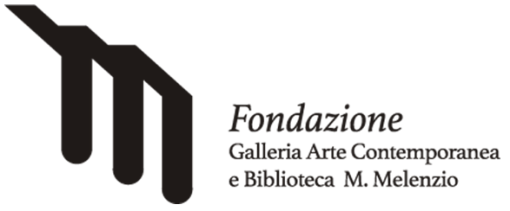 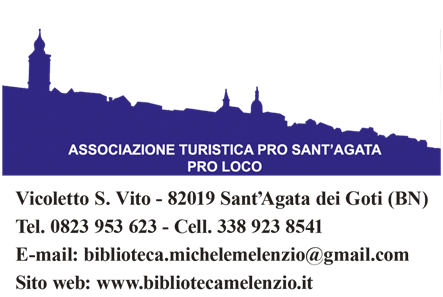 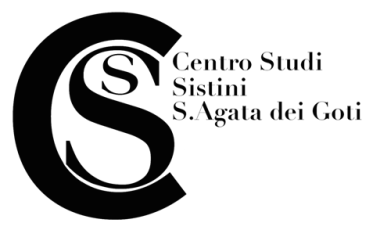 SCHEDA DI ISCRIZIONE E PARTECIPAZIONE AL Concorso di Poesia“Città di S.Agata dei Goti”Ritrovata manifestazione culturale  in continuità con il Premio Nazionale di Poesia Saticula degli anni ‘80Al Presidente del Concorso di Poesia                                                             “Città di S.Agata dei Goti”                                                                                              Vico S.Vito-Largo Torricella                                                                                             82019 S.Agata dei Goti (BN)Il sottoscritto_____________________________   nato a________________________il____________e residente a_____________________________ provincia di________ in via_____________________tel.___________________cell.__________________e-mail_____________________________________chiede di partecipare al concorso di cui sopra con i seguenti brani poetici: ( indicare uno o due brani )1)_____________________________________2)_____________________________________                                                         ( scrivere cortesemente tutto in maiuscoloAllega ricevuta di versamento cc/ postale Allega ricevuta di bonifico  su IBAN: IT89N0760115000000068783463Allega carta moneta di €. 15,00Il sottoscritto dichiara di accettare senza riserve il regolamento del concorso.……………………….lì……………….                      ________________________________________                                                                                                                       firma